The Lafayette Drama Club Presents...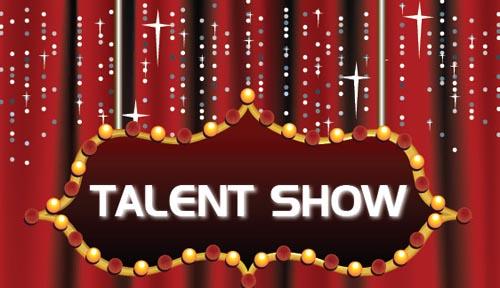 An Original Musical by Steven KingFriday, May 8th @ 7PMLafayette Elementary CafetoriumPrice of Admission:  Non Perishable Canned GoodsAll canned goods collected will be donated to Shepherd’s Table www.shepherdstable.org